MAT_8r__11_2. 4. 2020_Obseg in ploščina večkotnika     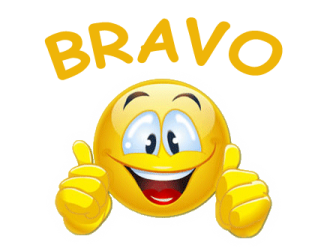 Najprej pohvala vsem, ki ste včeraj v pravilni obliki na moj e-naslov poslali rešitve preverjanja znanja. V tej obliki je namreč precej lažje popraviti učni list in vi tako prej dobite povratne informacije. Pa še sami  ste se nekaj naučili, kajne?Nekateri ste pošiljali po dve fotografiji. Prosim vas, da v prihodnje združite obe strani.Čestitke vsem, ki ste dobili nagrado!Navodilo za delo danes:Učna snov  bo vezana na tvoje znanje o obsegih in ploščinah geometrijskih likov. V svojem zvezku boste našli miselni vzorec s formulami, ki ste ga dobili na začetku šolskega leta.V delovnem zvezku (44-45) preberi  poglavje Obseg in ploščina večkotnikov Če imaš težave z razumevanjem, odpri naslednjo povezavo do e-učbenika, kjer imaš tudi lepo razloženo učno snov o obsegih in ploščinah večkotnikov:
https://eucbeniki.sio.si/mat8/824/index.html	Še posebej bodi pozoren na rešeni primer I. v delovnem zvezku. Beri z razumevanjem! V zvezek zapiši naslov Obseg in ploščina večkotnikov in prepiši vse pod Nauči se!V delovnem zvezku(45-46) reši naloge 52.-54.Uspešno delo in ostanite zdravi!Marija Boršič